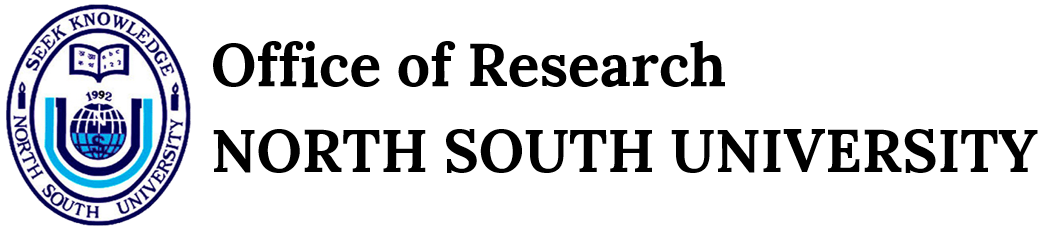 FACULTY APPLICATION FORSCHOOL SCIENTIFIC REVIEW COMMITTEE (SRC)SCIENTIFIC MERIT REVIEWSelect One: School:  ____SBE  ____SHLS  ____SEPS  ____SHSSApplicant: __________________________________________ Title: _______________________________________           Name				Faculty RankPurpose of Application: Select all that apply:____ Internal/External Grant Application____ Research involving human subjects/participants____ Research involving animal care and use____ Research for which appropriate level of laboratory biosafety is required (e.g., in relation to the degree of pathogenicity of microbial infectious agents)Project Title:  ______________________________________________________________________________________________________________________________________________________________________________________________________________________________Principal Investigator:Name________________________________________________ Title/ Faculty Rank: __________________________________									        Faculty RankCo-Investigators: (add cells as needed)Summary Narrative (answer each question in sequence)What is the research question, thesis, and/or hypothesis?What are the research methods to be followed?What are the qualifications of the PI, co-PI(s), and research team (research associates, research assistants, etc.)?How do you document your familiarity with the current scholarship on the research question, including referencing background materials?For statistical studies, how do you assure adequacy of sampling procedure and a valid plan for statistical analysis and data control?Are there ethical issues associated with the proposed research (i.e., such that you expect this research requires NSU IRB/ERC or NSU IACUC ethics clearance)?Attach your complete research protocol in the case of anticipated IRB/ERC or IACUC ethics clearance.  Application for ethical clearance is to be completed only after School SRC scientific merit review and approval has been issued to the Office of Research-NSU.NameFaculty/Staff Rank  or Function